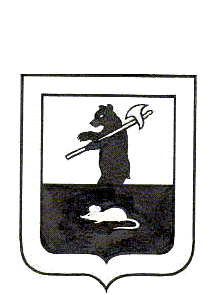 Администрация городского поселения МышкинП о с т а н о в л е н и ег. Мышкин24.07. 2014 года                                             №105                           О выделении мест для размещения печатных агитационных материалов В соответствии со ст.65 Закона Ярославской области «О выборах в органы государственной власти и органы местного самоуправления муниципальных образований Ярославской области», по согласованию с Администрацией Мышкинского муниципального района, АДМИНИСТРАЦИЯ ПОСТАНОВЛЯЕТ:1. Выделить места для размещения печатных агитационных материалов по выборам  Главы и депутатов Муниципального Совета городского поселения Мышкин:2. Опубликовать настоящее постановление в газете «Волжские зори»Глава городскогопоселения Мышкин                                                               А.П. Лыткин Избирательные участкиМеста размещения агитационных материалов№ 527, №528, №529, №530г.Мышкин На стенде:-пл.Успенская, 3 (у здания администрации МР №2);-ул.К.Либкнехта (около магазина «Евгения»);-ул.Угличская (около магазина ООО «Ремонтник»);На тумбах объявлений:-ул.Ананьинская (около Музея кукол);-ул.Газовиков (в районе мебельного магазина);-ул.К.Либкнехта (около ПУ-34);-ул.Лесная (около магазина «Надежда»).